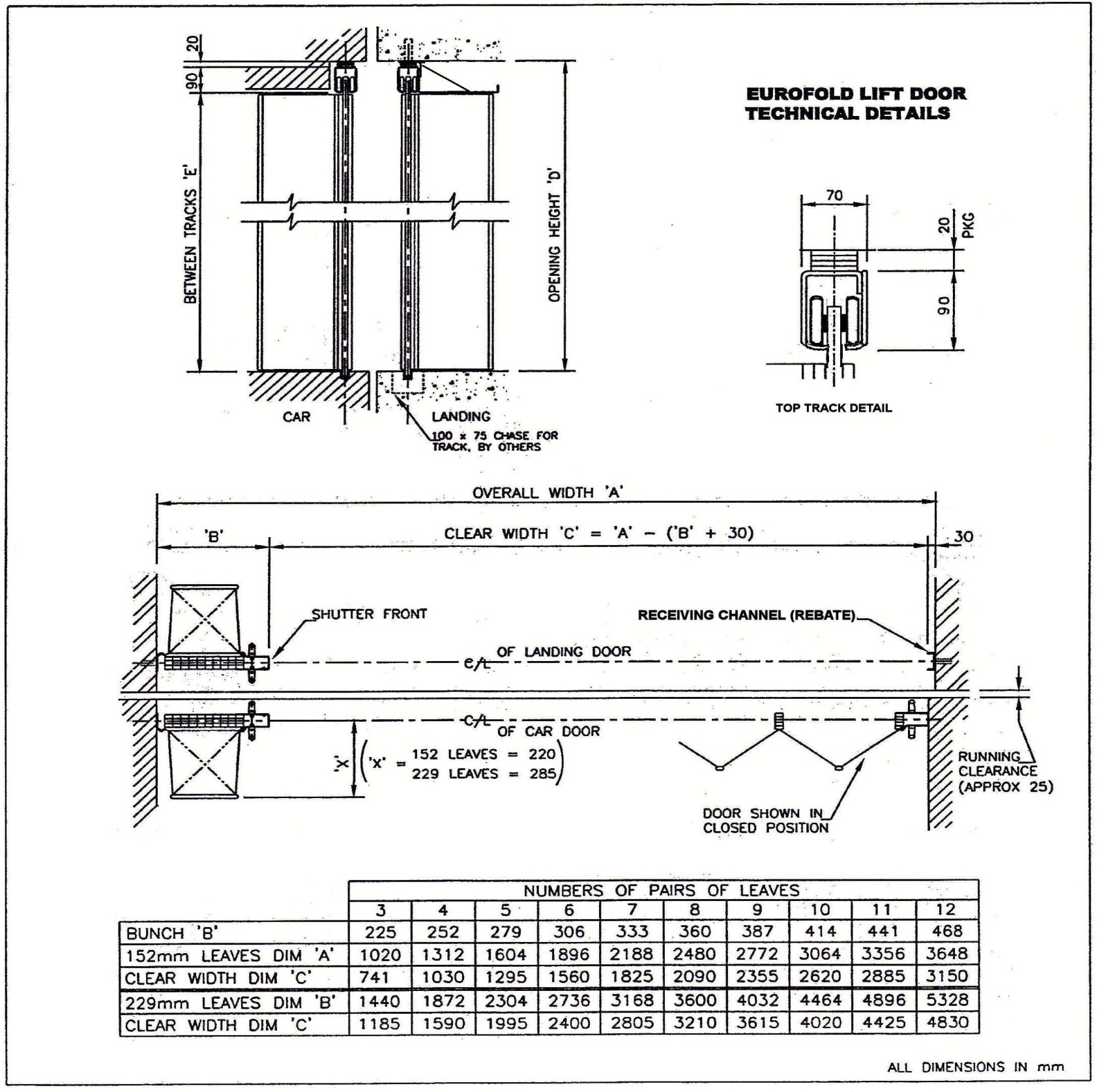 THIS SHEET IS FOR:-  MANUFACTURE                       OR QUOTATION ONLYTHIS SHEET IS FOR:-  MANUFACTURE                       OR QUOTATION ONLYTHIS SHEET IS FOR:-  MANUFACTURE                       OR QUOTATION ONLYTHIS SHEET IS FOR:-  MANUFACTURE                       OR QUOTATION ONLYTHIS SHEET IS FOR:-  MANUFACTURE                       OR QUOTATION ONLYTHIS SHEET IS FOR:-  MANUFACTURE                       OR QUOTATION ONLYTHIS SHEET IS FOR:-  MANUFACTURE                       OR QUOTATION ONLYTHIS SHEET IS FOR:-  MANUFACTURE                       OR QUOTATION ONLYTHIS SHEET IS FOR:-  MANUFACTURE                       OR QUOTATION ONLYTHIS SHEET IS FOR:-  MANUFACTURE                       OR QUOTATION ONLYTHIS SHEET IS FOR:-  MANUFACTURE                       OR QUOTATION ONLYTHIS SHEET IS FOR:-  MANUFACTURE                       OR QUOTATION ONLYFOR ANY QUERIES REGARDING THE INFORMATION ON THIS SHEET, PLEASE CONTACT:- 01204 871001FOR ANY QUERIES REGARDING THE INFORMATION ON THIS SHEET, PLEASE CONTACT:- 01204 871001FOR ANY QUERIES REGARDING THE INFORMATION ON THIS SHEET, PLEASE CONTACT:- 01204 871001FOR ANY QUERIES REGARDING THE INFORMATION ON THIS SHEET, PLEASE CONTACT:- 01204 871001FOR ANY QUERIES REGARDING THE INFORMATION ON THIS SHEET, PLEASE CONTACT:- 01204 871001FOR ANY QUERIES REGARDING THE INFORMATION ON THIS SHEET, PLEASE CONTACT:- 01204 871001FOR ANY QUERIES REGARDING THE INFORMATION ON THIS SHEET, PLEASE CONTACT:- 01204 871001FOR ANY QUERIES REGARDING THE INFORMATION ON THIS SHEET, PLEASE CONTACT:- 01204 871001FOR ANY QUERIES REGARDING THE INFORMATION ON THIS SHEET, PLEASE CONTACT:- 01204 871001FOR ANY QUERIES REGARDING THE INFORMATION ON THIS SHEET, PLEASE CONTACT:- 01204 871001FOR ANY QUERIES REGARDING THE INFORMATION ON THIS SHEET, PLEASE CONTACT:- 01204 871001CLIENTCLIENTCLIENTCLIENTCLIENTCLIENTCLIENTDELIVERY ADDRESSDELIVERY ADDRESSDELIVERY ADDRESSDELIVERY ADDRESSDELIVERY ADDRESSQUOTATION NUMBER(IF APPLICABLE)QUOTATION NUMBER(IF APPLICABLE)QUOTATION NUMBER(IF APPLICABLE)QUOTATION NUMBER(IF APPLICABLE)QUOTATION NUMBER(IF APPLICABLE)QUOTATION NUMBER(IF APPLICABLE)QUOTATION NUMBER(IF APPLICABLE)DELIVERY REQUIREDDELIVERY REQUIREDDELIVERY REQUIREDDELIVERY REQUIREDDELIVERY REQUIREDORDER NUMBER                          DATEORDER NUMBER                          DATEORDER NUMBER                          DATEORDER NUMBER                          DATEORDER NUMBER                          DATEORDER NUMBER                          DATEORDER NUMBER                          DATESIGNATURESIGNATURESIGNATURESIGNATURESIGNATUREPRINT NAMEPRINT NAMEPRINT NAMEPRINT NAMEPRINT NAMETOTAL NUMBER OF DOORS REQUIREDTOTAL NUMBER OF DOORS REQUIREDTOTAL NUMBER OF DOORS REQUIREDTOTAL NUMBER OF DOORS REQUIREDTOTAL NUMBER OF DOORS REQUIREDTOTAL NUMBER OF DOORS REQUIREDTOTAL NUMBER OF DOORS REQUIRED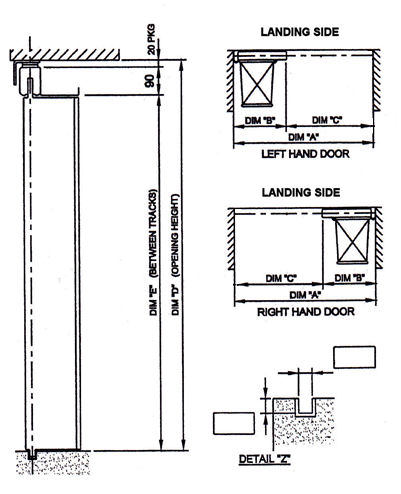 NUMBER OF RIGHT HAND DOORSNUMBER OF RIGHT HAND DOORSNUMBER OF RIGHT HAND DOORSNUMBER OF RIGHT HAND DOORSNUMBER OF RIGHT HAND DOORSNUMBER OF RIGHT HAND DOORSNUMBER OF RIGHT HAND DOORSNUMBER OF LEFT HAND DOORSNUMBER OF LEFT HAND DOORSNUMBER OF LEFT HAND DOORSNUMBER OF LEFT HAND DOORSNUMBER OF LEFT HAND DOORSNUMBER OF LEFT HAND DOORSNUMBER OF LEFT HAND DOORSLEAF SIZE REQUIRED (152 OR 229)LEAF SIZE REQUIRED (152 OR 229)LEAF SIZE REQUIRED (152 OR 229)LEAF SIZE REQUIRED (152 OR 229)LEAF SIZE REQUIRED (152 OR 229)LEAF SIZE REQUIRED (152 OR 229)LEAF SIZE REQUIRED (152 OR 229)DOOR TYPEDOOR TYPEDOOR TYPEDOOR TYPEDOOR TYPELHLHRHDIMENSION ”A” (OVERALL WIDTH)DIMENSION ”A” (OVERALL WIDTH)DIMENSION ”A” (OVERALL WIDTH)DIMENSION ”A” (OVERALL WIDTH)DIMENSION ”A” (OVERALL WIDTH)DIMENSION ”C” (CLEAR WIDTH)DIMENSION ”C” (CLEAR WIDTH)DIMENSION ”C” (CLEAR WIDTH)DIMENSION ”C” (CLEAR WIDTH)DIMENSION ”C” (CLEAR WIDTH)DIMENSION ”D” (OPENING HEIGHT)DIMENSION ”D” (OPENING HEIGHT)DIMENSION ”D” (OPENING HEIGHT)DIMENSION ”D” (OPENING HEIGHT)DIMENSION ”D” (OPENING HEIGHT)DIMENSION ”E” (BETWEEN TRACKS)DIMENSION ”E” (BETWEEN TRACKS)DIMENSION ”E” (BETWEEN TRACKS)DIMENSION ”E” (BETWEEN TRACKS)DIMENSION ”E” (BETWEEN TRACKS)90mm TOP TRACK REQUIRED90mm TOP TRACK REQUIRED90mm TOP TRACK REQUIRED90mm TOP TRACK REQUIRED90mm TOP TRACK REQUIREDYESYESNOIF NO,   SUPPLY DETAILS OF THE EXISTING TRACKIF NO,   SUPPLY DETAILS OF THE EXISTING TRACKIF NO,   SUPPLY DETAILS OF THE EXISTING TRACKIF NO,   SUPPLY DETAILS OF THE EXISTING TRACKIF NO,   SUPPLY DETAILS OF THE EXISTING TRACKIF NO,   SUPPLY DETAILS OF THE EXISTING TRACKIF NO,   SUPPLY DETAILS OF THE EXISTING TRACKIF NO,   SUPPLY DETAILS OF THE EXISTING TRACKBOTTOM TRACK REQUIREDBOTTOM TRACK REQUIREDBOTTOM TRACK REQUIREDBOTTOM TRACK REQUIREDBOTTOM TRACK REQUIREDYESYESNOIF NO,   SHOW DIMENSIONS OF EXISTING IN DETAIL “Z”IF NO,   SHOW DIMENSIONS OF EXISTING IN DETAIL “Z”IF NO,   SHOW DIMENSIONS OF EXISTING IN DETAIL “Z”IF NO,   SHOW DIMENSIONS OF EXISTING IN DETAIL “Z”IF NO,   SHOW DIMENSIONS OF EXISTING IN DETAIL “Z”IF NO,   SHOW DIMENSIONS OF EXISTING IN DETAIL “Z”IF NO,   SHOW DIMENSIONS OF EXISTING IN DETAIL “Z”IF NO,   SHOW DIMENSIONS OF EXISTING IN DETAIL “Z”RECESSED HANDLE (SHAFT SIDE)RECESSED HANDLE (SHAFT SIDE)RECESSED HANDLE (SHAFT SIDE)RECESSED HANDLE (SHAFT SIDE)RECESSED HANDLE (SHAFT SIDE)YESYESNOVISION PANEL (229mm X 89mm)VISION PANEL (229mm X 89mm)VISION PANEL (229mm X 89mm)VISION PANEL (229mm X 89mm)VISION PANEL (229mm X 89mm)YESYESNOMATHEWS CATCHMATHEWS CATCHMATHEWS CATCHMATHEWS CATCHMATHEWS CATCHYESYESNOPREPARATION FOR LOCKPREPARATION FOR LOCKPREPARATION FOR LOCKPREPARATION FOR LOCKPREPARATION FOR LOCKYESYESNOIF YES,   SUPPLY DETAILSIF YES,   SUPPLY DETAILSIF YES,   SUPPLY DETAILSIF YES,   SUPPLY DETAILSIF YES,   SUPPLY DETAILSIF YES,   SUPPLY DETAILSIF YES,   SUPPLY DETAILSIF YES,   SUPPLY DETAILSSTANDARD GALVANISED FINISHSTANDARD GALVANISED FINISHSTANDARD GALVANISED FINISHSTANDARD GALVANISED FINISHSTANDARD GALVANISED FINISHYESYESNOIF NO,   SUPPLY DETAILSIF NO,   SUPPLY DETAILSIF NO,   SUPPLY DETAILSIF NO,   SUPPLY DETAILSIF NO,   SUPPLY DETAILSIF NO,   SUPPLY DETAILSIF NO,   SUPPLY DETAILSIF NO,   SUPPLY DETAILS